26.12.2021. – 09.01.2022./tylko do użytku wewnętrznego/NIECH BOŻE DZIECIĘ ZAMIESZKA W TWOIM SERCU. 
NIECH WYPEŁNI JE ŚWIATŁOŚCIĄ BOŻEJ ŁASKI I POKOJU.
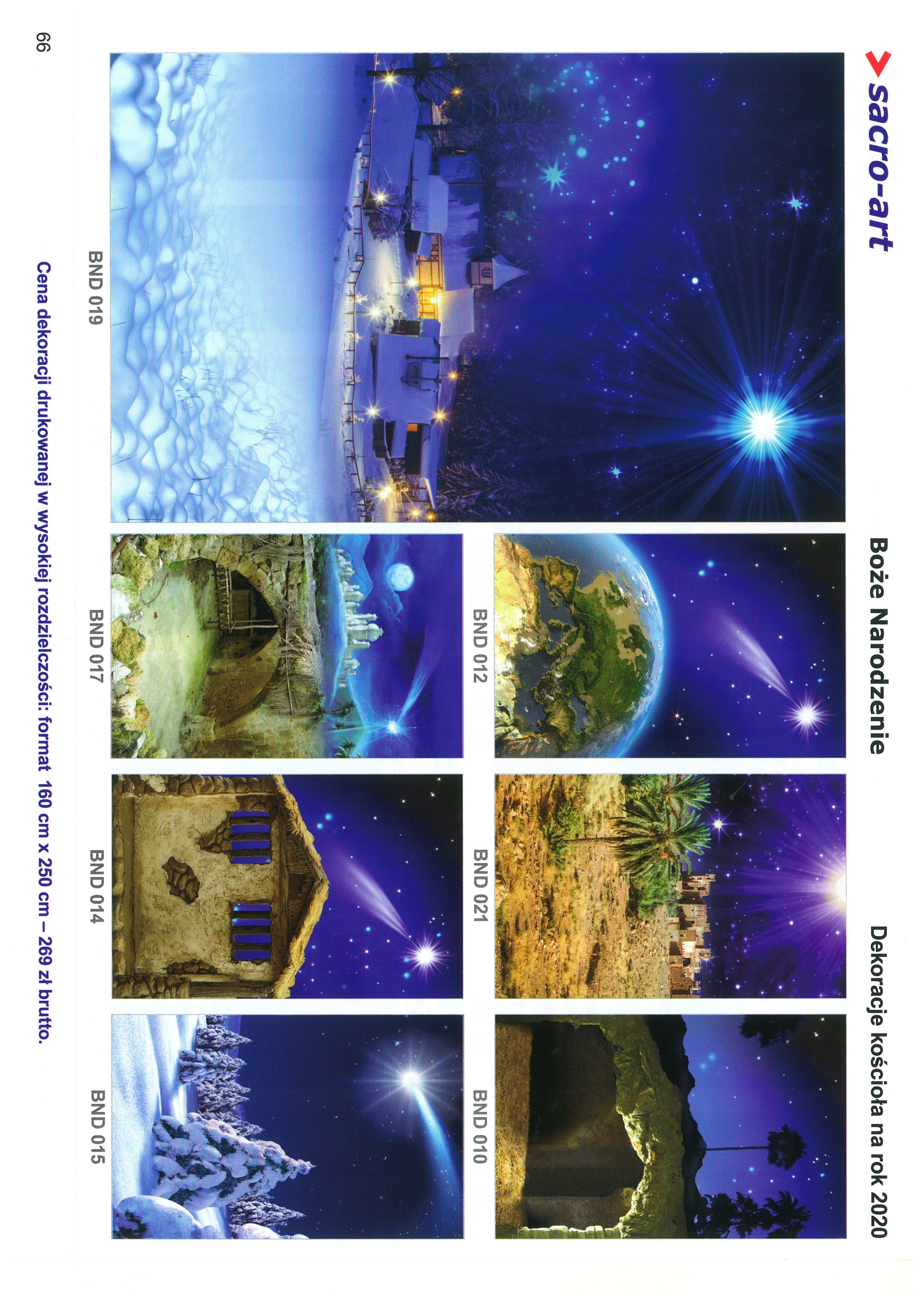 OGŁOSZENIA PARAFIALNE - 26.12.2021. – 09.01.2022.*Serdeczne Bóg zapłać za Wasze modlitwy, prace i ofiary na rzecz
  naszej parafii i naszych kościołów.                                                                           
*Z uwagi na fakt, iż 31 grudnia 2021 r. jako dzień świętowania pożegnania  
  starego roku przypada w tym roku w piątek, dla dobra duchowego  
  wiernych, ks. biskup opolski Andrzej Czaja udziela wszystkim diecezjanom 
  oraz wiernym przebywającym tego dnia na terenie diecezji opolskiej 
  dyspensy od zachowania wstrzemięźliwości od pokarmów mięsnych. 

*Odwiedziny Duszpasterskie – Kolęda, ze względu na epidemię 
nie będzie się w tym roku odbywać tak, jak zawsze. Według zarządzenia 
ks. Biskupa, podobnie jak w ubiegłym roku - Odwiedziny Duszpasterskie będą zastąpione Mszą św., odprawianą w kolejne dni, w intencji określonej grupy mieszkańców naszej parafii. Msza św. będzie odprawiona w sposób uroczysty, z homilią. W czasie Mszy św. będzie poświęcona woda, którą wierni mogą przynieść ze sobą we własnych naczyniach. Obecni na Mszy św. otrzymają tekst modlitwy do odmówienia w domach. W czasie Mszy św. będę zachęcał aby po powrocie do swoich domów odprawić „liturgię rodzinną”, odmawiając otrzymany tekst modlitwy oraz kropiąc mieszkanie wodą święconą. Na stoliku, przy wyjściu z kościoła, będą przygotowane kawałki poświęconej kredy do oznaczenia drzwi domu oraz pamiątkowe obrazki kolędowe dla uczestniczących we Mszy św., zastępującej Odwiedziny Duszpasterskie w domach.                                                                                  Msze Święte Kolędowe odbędą się w Czyżowicach: 3, 4 i 5 styczniaoraz w Niemysłowicach: 7, 10, 11, 12 i 13 stycznia. Powyżej, w „Porządku Nabożeństw” podany jest plan Mszy św. do 7 stycznia. Pełny plan Mszy Świętych Kolędowych jest podany na osobnej kartce.  
Jeśli komuś nie odpowiada podany termin Mszy św. Kolędowej, zapraszam w innym, dowolnie wybranym terminie, podanym w planie. 
*Przedstawiciele Rady Parafialnej będą zbierać ofiary na potrzeby kościoła 
  w Niemysłowicach w niedzielę, 2 stycznia 2022 r. Za składane ofiary 
  serdeczne Bóg zapłać.
*Można zamawiać intencje mszalne na 2022 rok - najlepiej drogą 
  telefoniczną (tel. 601 861 252) lub też w zakrystii po Mszy św. 

*Odeszli do wieczności: 29.10.2021 r. – Stanisława Jarosławska (l.87),   zam. w Czyżowicach; 30.10.2021 r. – Jozef Sokołowski (l. 77), zam. 
  w Niemysłowicach; 21.12.2021 r. - Bogumił Szewczuk (l.76),   zam. w Czyżowicach. Wieczny odpoczynek…
 PARAFIA ŚW. ANNY W NIEMYSŁOWICACH     
 /FILIA W CZYŻOWICACH PW. NAJŚWIĘTSZEGO SERCA PANA JEZUSA/
e-mail: parafianiemyslowice@op.pl; www.niemyslowice.pltel.: 601-861-252PORZĄDEK NABOŻEŃSTW  26.12.2021. – 09.01.2022.  PORZĄDEK NABOŻEŃSTW  26.12.2021. – 09.01.2022.  PORZĄDEK NABOŻEŃSTW  26.12.2021. – 09.01.2022.  PORZĄDEK NABOŻEŃSTW  26.12.2021. – 09.01.2022.   NIEDZIELA, 26 grudnia 
ŚWIĘTO ŚWIĘTEJ RODZINY, JEZUSA, MARYI I JÓZEFAOKTAWA BOŻEGO NARODZENIA          
/kolekta na potrzeby diecezji/ NIEDZIELA, 26 grudnia 
ŚWIĘTO ŚWIĘTEJ RODZINY, JEZUSA, MARYI I JÓZEFAOKTAWA BOŻEGO NARODZENIA          
/kolekta na potrzeby diecezji/ NIEDZIELA, 26 grudnia 
ŚWIĘTO ŚWIĘTEJ RODZINY, JEZUSA, MARYI I JÓZEFAOKTAWA BOŻEGO NARODZENIA          
/kolekta na potrzeby diecezji/ NIEDZIELA, 26 grudnia 
ŚWIĘTO ŚWIĘTEJ RODZINY, JEZUSA, MARYI I JÓZEFAOKTAWA BOŻEGO NARODZENIA          
/kolekta na potrzeby diecezji/7.30Za + Izabelę i Stefanię Suchecką i ++ dziadków.Za + Izabelę i Stefanię Suchecką i ++ dziadków.Za + Izabelę i Stefanię Suchecką i ++ dziadków.9.30W Czyżowicach: Za + Stanisława, Weronikę, Józefa i Antoniego Komidzierskich oraz + Olgę i Bronisława Licznar.W Czyżowicach: Za + Stanisława, Weronikę, Józefa i Antoniego Komidzierskich oraz + Olgę i Bronisława Licznar.W Czyżowicach: Za + Stanisława, Weronikę, Józefa i Antoniego Komidzierskich oraz + Olgę i Bronisława Licznar.11.00Za + ks. Marcina Szewczuk w 6. r. śm. oraz jego + mamę.Za + ks. Marcina Szewczuk w 6. r. śm. oraz jego + mamę.Za + ks. Marcina Szewczuk w 6. r. śm. oraz jego + mamę.Poniedziałek, 27 grudnia - OKTAWA BOŻEGO NARODZENIA
                   ŚWIĘTO ŚW. JANA, APOSTOŁA I EWANGELISTYPoniedziałek, 27 grudnia - OKTAWA BOŻEGO NARODZENIA
                   ŚWIĘTO ŚW. JANA, APOSTOŁA I EWANGELISTYPoniedziałek, 27 grudnia - OKTAWA BOŻEGO NARODZENIA
                   ŚWIĘTO ŚW. JANA, APOSTOŁA I EWANGELISTYPoniedziałek, 27 grudnia - OKTAWA BOŻEGO NARODZENIA
                   ŚWIĘTO ŚW. JANA, APOSTOŁA I EWANGELISTY17.00O bł. Boże w rodzinie Dancewicz.O bł. Boże w rodzinie Dancewicz.O bł. Boże w rodzinie Dancewicz.Wtorek, 28 grudnia - OKTAWA BOŻEGO NARODZENIA
             ŚWIĘTO ŚW. MŁODZIANKÓW MĘCZENNIKÓWWtorek, 28 grudnia - OKTAWA BOŻEGO NARODZENIA
             ŚWIĘTO ŚW. MŁODZIANKÓW MĘCZENNIKÓWWtorek, 28 grudnia - OKTAWA BOŻEGO NARODZENIA
             ŚWIĘTO ŚW. MŁODZIANKÓW MĘCZENNIKÓWWtorek, 28 grudnia - OKTAWA BOŻEGO NARODZENIA
             ŚWIĘTO ŚW. MŁODZIANKÓW MĘCZENNIKÓW17.00O bł. Boże dla dzieci z naszej Parafii.O bł. Boże dla dzieci z naszej Parafii.O bł. Boże dla dzieci z naszej Parafii.Środa, 29 grudnia OKTAWA BOŻEGO NARODZENIA  Środa, 29 grudnia OKTAWA BOŻEGO NARODZENIA  Środa, 29 grudnia OKTAWA BOŻEGO NARODZENIA  Środa, 29 grudnia OKTAWA BOŻEGO NARODZENIA  9.009.00Za Parafian.Za Parafian.Czwartek, 30 grudnia OKTAWA BOŻEGO NARODZENIACzwartek, 30 grudnia OKTAWA BOŻEGO NARODZENIACzwartek, 30 grudnia OKTAWA BOŻEGO NARODZENIACzwartek, 30 grudnia OKTAWA BOŻEGO NARODZENIA17.0017.00Za Parafian.Za Parafian.Piątek, 31 grudnia OKTAWA BOŻEGO NARODZENIAWspomnienie św. Sylwestra I PapieżaPiątek, 31 grudnia OKTAWA BOŻEGO NARODZENIAWspomnienie św. Sylwestra I PapieżaPiątek, 31 grudnia OKTAWA BOŻEGO NARODZENIAWspomnienie św. Sylwestra I PapieżaPiątek, 31 grudnia OKTAWA BOŻEGO NARODZENIAWspomnienie św. Sylwestra I Papieża16.3016.30W Czyżowicach: Za Parafian.W Czyżowicach: Za Parafian.18.0018.00W Niemysłowicach: Za Parafian.Za ++ braci i bratowe: Eugeniusza i Halinę Karpińskich, Krzysztofa i Halinę Świtalskich oraz Włodzimierza Świtalskiego.W Niemysłowicach: Za Parafian.Za ++ braci i bratowe: Eugeniusza i Halinę Karpińskich, Krzysztofa i Halinę Świtalskich oraz Włodzimierza Świtalskiego.Sobota, 1 styczniaUROCZYSTOŚĆ ŚWIĘTEJ BOŻEJ RODZICIELKI MARYIOKTAWA BOŻEGO NARODZENIASobota, 1 styczniaUROCZYSTOŚĆ ŚWIĘTEJ BOŻEJ RODZICIELKI MARYIOKTAWA BOŻEGO NARODZENIASobota, 1 styczniaUROCZYSTOŚĆ ŚWIĘTEJ BOŻEJ RODZICIELKI MARYIOKTAWA BOŻEGO NARODZENIASobota, 1 styczniaUROCZYSTOŚĆ ŚWIĘTEJ BOŻEJ RODZICIELKI MARYIOKTAWA BOŻEGO NARODZENIA9.309.309.30W Czyżowicach: Za ++ rodziców Bronisławę i Marcina Błaszczyków, siostry 
i braci, ++ z pokrewieństwa i ++ dziadków z obu stron.11.0011.0011.00O zdrowie i bł. Boże dla Józefy i Włodzimierza Bedryj z okazji 59. r. ślubu oraz o opiekę Bożą nad rodziną.II NIEDZIELA PO NARODZENIU PAŃSKIM, 2 stycznia/kolekta na potrzeby diecezji/II NIEDZIELA PO NARODZENIU PAŃSKIM, 2 stycznia/kolekta na potrzeby diecezji/II NIEDZIELA PO NARODZENIU PAŃSKIM, 2 stycznia/kolekta na potrzeby diecezji/II NIEDZIELA PO NARODZENIU PAŃSKIM, 2 stycznia/kolekta na potrzeby diecezji/7.307.30Za Parafian.Za Parafian.9.309.30W Czyżowicach: Za + męża Jarosława Licznar w r. śm.W Czyżowicach: Za + męża Jarosława Licznar w r. śm.11.00       11.00       O zdrowie i bł. Boże w rodzinie Katarzyny i Miłosza Ziółkowskich.O zdrowie i bł. Boże w rodzinie Katarzyny i Miłosza Ziółkowskich.Poniedziałek, 3 styczniaPoniedziałek, 3 styczniaPoniedziałek, 3 styczniaPoniedziałek, 3 stycznia17.00W Czyżowicach - Msza św. Kolędowa: O bł. Boże 
dla Parafian (mieszkania: od Państwa Kulczyckich 
                                                  do Państwa Miążek).W Czyżowicach - Msza św. Kolędowa: O bł. Boże 
dla Parafian (mieszkania: od Państwa Kulczyckich 
                                                  do Państwa Miążek).W Czyżowicach - Msza św. Kolędowa: O bł. Boże 
dla Parafian (mieszkania: od Państwa Kulczyckich 
                                                  do Państwa Miążek).Wtorek, 4 styczniaWtorek, 4 styczniaWtorek, 4 styczniaWtorek, 4 stycznia17.0017.00W Czyżowicach – Msza św. Kolędowa: O bł. Boże dla Parafian (mieszkania: od Państwa Licznar 
                       do Państwa Niedźwieckich).W Czyżowicach – Msza św. Kolędowa: O bł. Boże dla Parafian (mieszkania: od Państwa Licznar 
                       do Państwa Niedźwieckich).Środa, 5 styczniaŚroda, 5 styczniaŚroda, 5 styczniaŚroda, 5 stycznia17.0017.00W Czyżowicach – Msza św. Kolędowa: O bł. Boże 
dla Parafian (mieszkania: od  Państwa  Mulik 
                             do Państwa Jarosławskich).W Czyżowicach – Msza św. Kolędowa: O bł. Boże 
dla Parafian (mieszkania: od  Państwa  Mulik 
                             do Państwa Jarosławskich).Czwartek, 6 stycznia
UROCZYSTOŚĆ OBJAWIENIA PAŃSKIEGO/kolekta na Misje św./ Czwartek, 6 stycznia
UROCZYSTOŚĆ OBJAWIENIA PAŃSKIEGO/kolekta na Misje św./ Czwartek, 6 stycznia
UROCZYSTOŚĆ OBJAWIENIA PAŃSKIEGO/kolekta na Misje św./ Czwartek, 6 stycznia
UROCZYSTOŚĆ OBJAWIENIA PAŃSKIEGO/kolekta na Misje św./ 7.307.30Za + Bożenę Kmuk w r. śm.Za + Bożenę Kmuk w r. śm.9.309.30W Czyżowicach: O zdrowie i bł. Boże dla ks. proboszcza i szafarzy Komunii św. z Czyżowic.W Czyżowicach: O zdrowie i bł. Boże dla ks. proboszcza i szafarzy Komunii św. z Czyżowic.11.0011.00Za + Antoniego Poterałowicza w 10. r. śm.Za + Antoniego Poterałowicza w 10. r. śm.Piątek, 7 styczniaPiątek, 7 styczniaPiątek, 7 styczniaPiątek, 7 stycznia17.0017.00W Niemysłowicach - Msza św. Kolędowa: O bł. Boże 
dla Parafian (mieszkania od 162 do 159 /„Cegielnia”/  oraz nr: 118, 1, 2, 3, 117A, 117, 4, 116, 115, 114, 5A, 113A, 113, 6, 7, 8, 111, 9, 112, 120, 110, 11, 109, 12).W Niemysłowicach - Msza św. Kolędowa: O bł. Boże 
dla Parafian (mieszkania od 162 do 159 /„Cegielnia”/  oraz nr: 118, 1, 2, 3, 117A, 117, 4, 116, 115, 114, 5A, 113A, 113, 6, 7, 8, 111, 9, 112, 120, 110, 11, 109, 12).Sobota, 8 styczniaSobota, 8 styczniaSobota, 8 styczniaSobota, 8 stycznia17.00W Czyżowicach:O bł. Boże dla Hanny Piskorz z okazji 18. r. urodzin.W Czyżowicach:O bł. Boże dla Hanny Piskorz z okazji 18. r. urodzin.W Czyżowicach:O bł. Boże dla Hanny Piskorz z okazji 18. r. urodzin.NIEDZIELA, 9 stycznia                         ŚWIĘTO CHRZTU PAŃSKIEGO NIEDZIELA, 9 stycznia                         ŚWIĘTO CHRZTU PAŃSKIEGO NIEDZIELA, 9 stycznia                         ŚWIĘTO CHRZTU PAŃSKIEGO NIEDZIELA, 9 stycznia                         ŚWIĘTO CHRZTU PAŃSKIEGO 7.307.30Za Parafian.Za Parafian.9.30 9.30 W Czyżowicach: O zdrowie i bł. Boże dla Janiny i Stanisława Stanek z okazji 50. r. ślubu.W Czyżowicach: O zdrowie i bł. Boże dla Janiny i Stanisława Stanek z okazji 50. r. ślubu.11.0011.00Za + Jana i Władysława Niedźwieckiego oraz + Bożenę Dobrzyniecką.Za + Jana i Władysława Niedźwieckiego oraz + Bożenę Dobrzyniecką.